Протокол № 2/1засідання вченої ради Факультету суспільно-гуманітарних науквід 30 серпня 2023р.1. Про призначення наукових керівників аспірантам 1 року навчання спеціальностей 031 Релігієзнавство (ОНП «Релігієзнавство»), 032 Історія та археологія (ОНП «Історія та археологія»), 033 Філософія (ОНП «Філософія»).СЛУХАЛИ: завідувачку кафедри історії України, доктора історичних наук, професора Гедьо А.В. та завідувача кафедри всесвітньої історії доктора історичних наук, професора Срібняка І.В. про призначення наукових керівників для аспірантів першого року навчання спеціальності 032 «Історія та археологія»; гаранта ОНП «Філософія», доктора філософських наук, професора Александрову О.С. про призначення наукових керівників для аспірантів першого року навчання спеціальностей 031 Релігієзнавство (ОНП «Релігієзнавство»), 033 Філософія (ОНП «Філософія»).ВИСТУПИЛИ: доктор філософських наук, професор Горбань О.В, гарант ОНП «Історія та археологія», доктор історичних наук, професор Андрєєв В.М.УХВАЛИЛИ: 1. Призначити науковим керівником аспірантки першого року навчання за спеціальністю 031 Релігієзнавство (заочна форма навчання) Алексеєнко Олени Володимирівни доктора філософських наук, професора Ломачинську І.М.2. Призначити науковим керівником аспіранта першого року навчання за спеціальністю 032 Історія та археологія (денна форма навчання) Хохлова Дениса Костянтиновича доктора історичних наук, професора Щербака Віталія Олексійовича.3. Призначити науковим керівником аспіранта першого року навчання за спеціальністю 032 Історія та археологія (денна форма навчання) Коломійця Дмитра Ігоровича доктора історичних наук, доцента, професора кафедри історії України Михайловського Віталія Миколайовича.4. Призначити науковим керівником аспіранта першого року навчання за спеціальністю 032 Історія та археологія (денна форма навчання) Чорного Богдана Олеговича доктора історичних наук, професора Гедьо Анну Володимирівну.5. Призначити науковим керівником аспіранта першого року навчання за спеціальністю 032 Історія та археологія (денна форма навчання) Лахтадира Максима Олексійовича доктора історичних наук, професора Гирича Ігоря Борисовича.6. Призначити науковим керівником аспірантки першого року навчання за спеціальністю 032 Історія та археологія (денна форма навчання) Моторжиної Марії Юріївни доктора історичних наук, професора кафедри історії України Відейка Михайла Юріїйовича.7. Призначити науковим керівником аспіранта першого року навчання за спеціальністю 033 Філософія (денна форма навчання) Глущенка Андрія Сергійовича доктора філософських наук, професора Паська Я.І.ГОЛОСУВАЛИ:«За» – одноголосно.«Проти» – немає.«Утрималися» – немає.2. Про переведення Петренка Дмитра Володимировича, аспіранта II року навчання спеціальності 032 Історія та археологія (ОНП «Історія та археологія») з контрактної форми навчання на навчання за рахунок видатків місцевого бюджету (регіональне замовлення).СЛУХАЛИ: завідувача кафедри всесвітньої історії, доктора історичних наук, професора І.В. Срібняка, який порушив клопотання про переведення Петренка Дмитра Володимировича, аспіранта II року навчання спеціальності 032 Історія та археологія (ОНП «Історія та археологія») з контрактної форми навчання на навчання за рахунок видатків місцевого бюджету (регіональне замовлення).ВИСТУПИЛИ: д.і.н. Відейко М.Ю., науковий керівник Петренка Д.В., який відзначив відповідальність, наполегливість, цілеспрямованість та працьовитість аспіранта, про що свідчить успішне виконання аспірантом індивідуального навчального плану та індивідуального плану наукової роботиУХВАЛИЛИ: Рекомендувати перевести Петренка Дмитра Володимировича, аспіранта II року навчання спеціальності 032 Історія та археологія (ОНП «Історія та археологія») з 01.09.2023 року з контрактної форми навчання на навчання за рахунок видатків місцевого бюджету (регіональне замовлення).ГОЛОСУВАЛИ:«За» – одноголосно.«Проти» – немає.«Утрималися» – немає.3. Про атестацію аспіранта I року денної форми навчання спеціальності 033 «Філософія» Зінченка Дмитра ЮрійовичаСЛУХАЛИ: завідувача кафедри філософії та релігієзнавства, доктора філософських наук, професора О.В. Горбаня про визнання роботи аспіранта Зінченка Дмитра Юрійовича щодо виконання індивідуального плану наукової роботи та індивідуального навчального плану задовільною; схвалення кафедрою філософії та релігієзнавства звіту про підсумкові (річні) результати.ВИСТУПИЛИ: гарант ОНП 033 «Філософія», декан Факультету суспільно-гуманітарних наук, доктор філософських наук, професор О.С. Александрова. УХВАЛИЛИ:1.1. Затвердити підсумковий (річний) звіт аспіранта 1 року денної форми навчання Зінченка Дмитра Юрійовича (спеціальність 033 «Філософія»; освітньо-наукова програма «Філософія») щодо виконання індивідуального плану наукової роботи та індивідуального навчального плану за 2022/2023 н.р. (науковий керівник – Пасько Ярослав Ігорович, доктор філософських наук, професор).1.2. Перевести на наступний рік навчання аспіранта 1 року денної форми навчання Зінченка Дмитра Юрійовича.ГОЛОСУВАЛИ:«За» – одноголосно.«Проти» – немає.«Утрималися» – немає.4. Рекомендація до оприлюднення «Методичних рекомендацій до написання кваліфікаційних робіт магістра (спеціальність 052 Політологія, освітній рівень другий (магістерський), ОПП 052.00.02  «Політичні технології та консультування»)».СЛУХАЛИ: завідувачку кафедри політології та соціології, доктора політичних наук, доцента Пояркову Т.К. про рекомендацію до оприлюднення «Методичних рекомендацій до написання кваліфікаційних робіт магістра (спеціальність 052 Політологія, освітній рівень другий (магістерський), ОПП 052.00.02  «Політичні технології та консультування»)».ВИСТУПИЛИ: заступник декана ФСГН з науково-методичної та навчальної роботи, доцент В.М. Завадський з підтримкою рекомендації до оприлюднення методичних рекомендацій.УХВАЛИЛИ: рекомендувати до оприлюднення Методичні рекомендації до написання кваліфікаційних робіт магістра: для студентів спеціальності 052 «Політологія» другого (магістерського) рівня вищої освіти / Київ: Київський університет імені Бориса Грінченка, 2023. 33 с.ГОЛОСУВАЛИ:«За» – одноголосно.«Проти» – немає.«Утрималися» – немає.5. Різне.Голова вченої радиФакультету суспільно-гуманітарних наукО.С. Александрова Секретар вченої радиФакультету суспільно-гуманітарних наукР.В. Мартич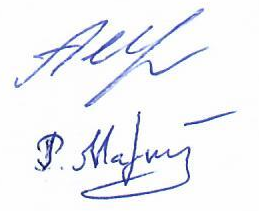 